FOTO DOKUMENTASI MEDIA PEMBELAJARANESSENTIAL ANATOMY 3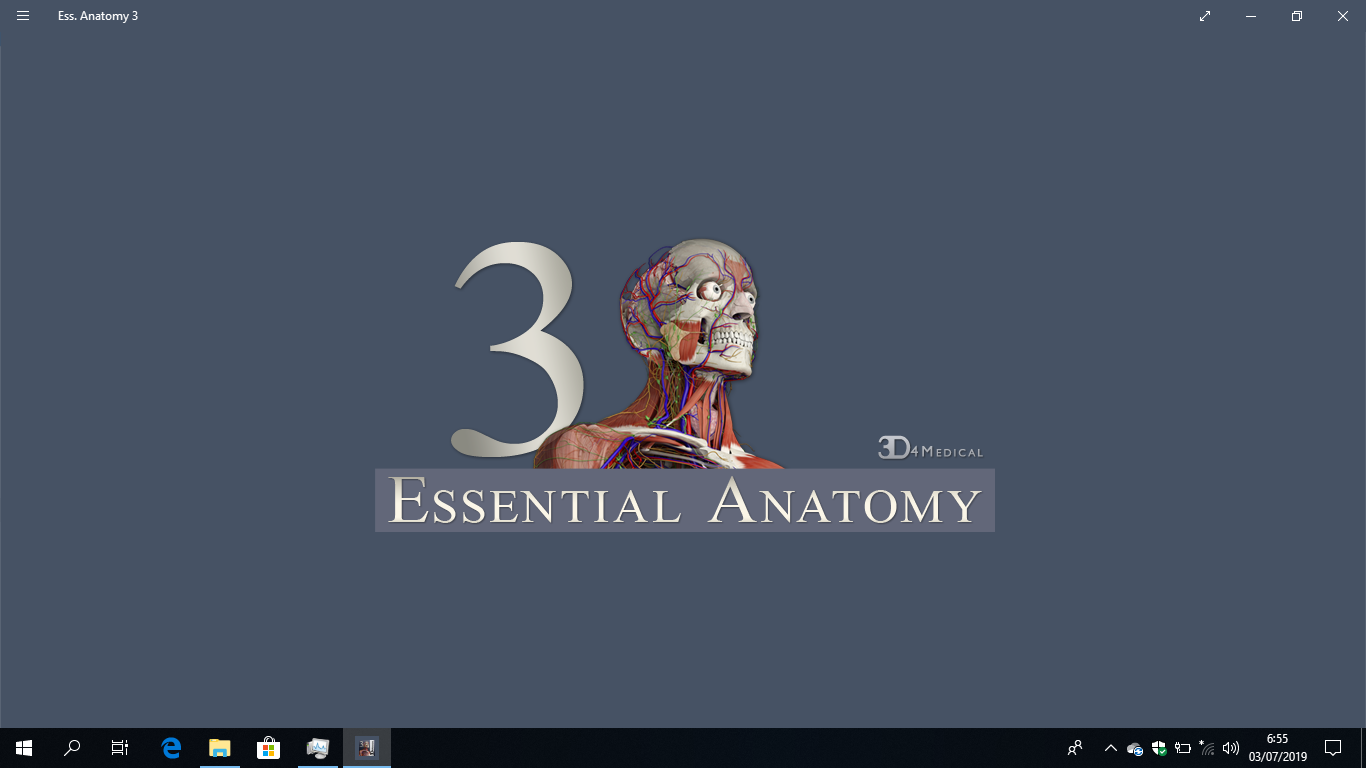 Tampilan pembuka aplikasi Essential Anatomy 3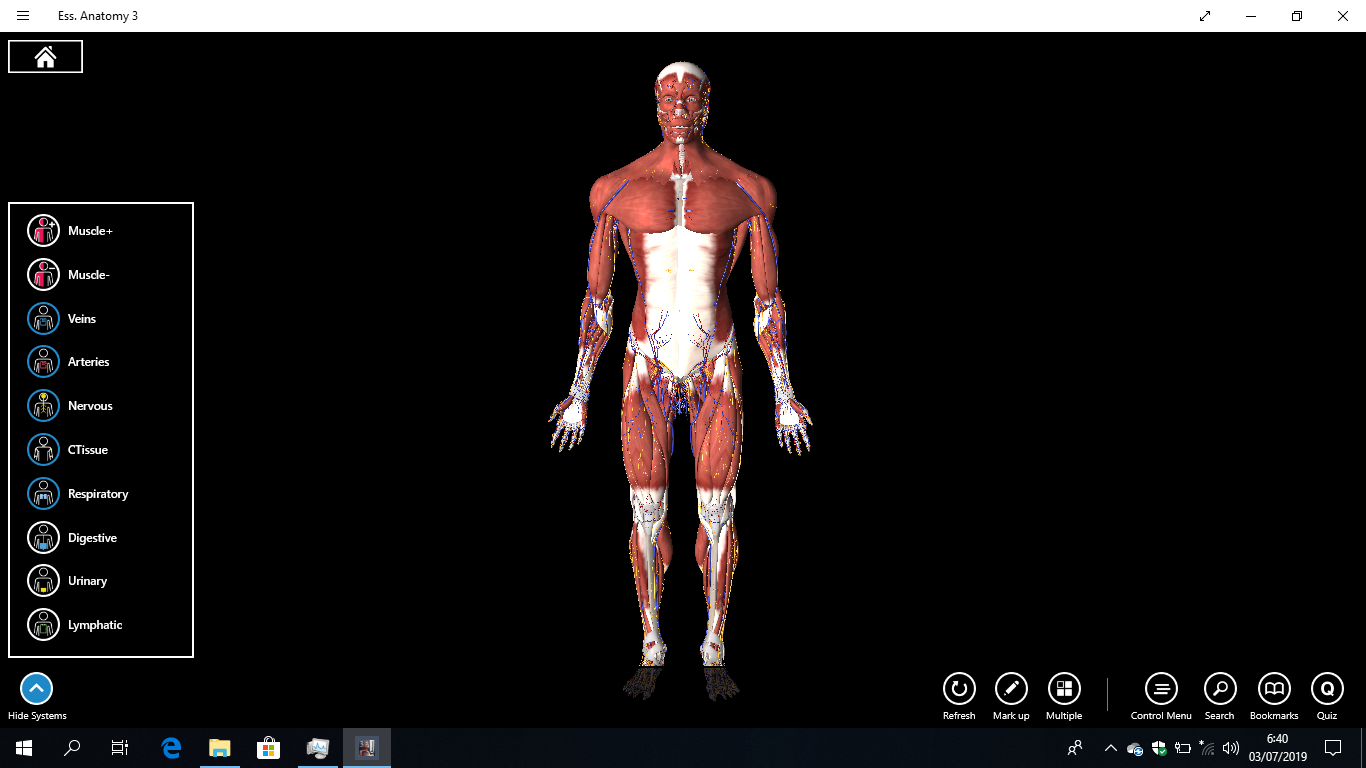 Jendela awal saat apliksai sudah terbukaMateri Organ Pernafasan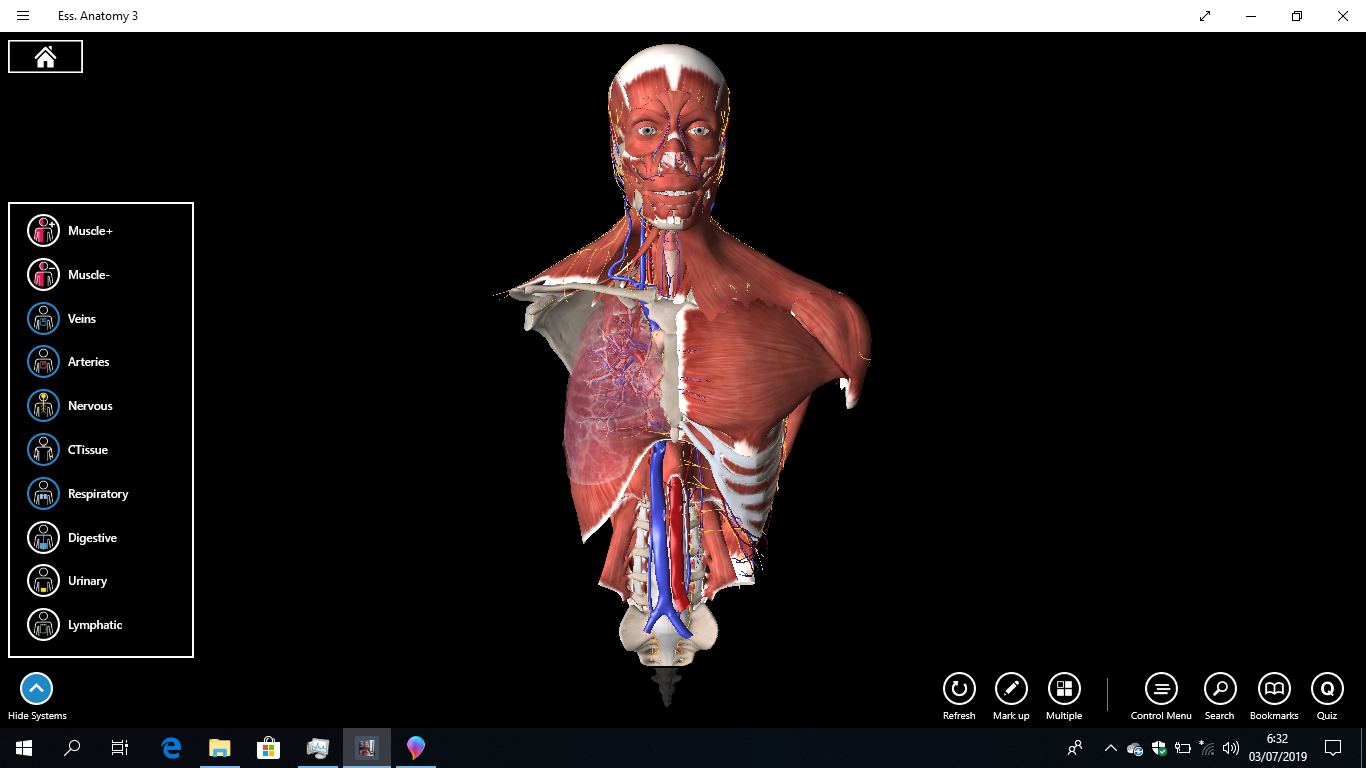 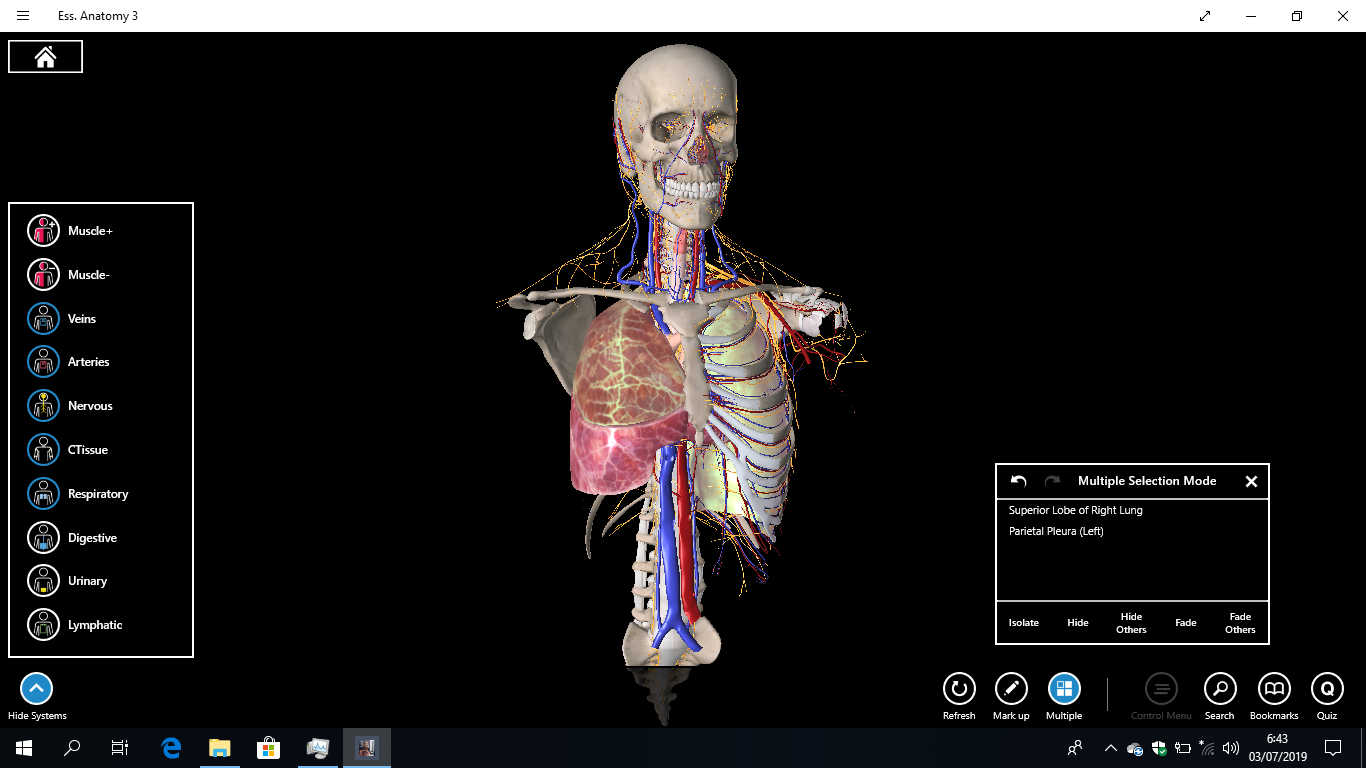 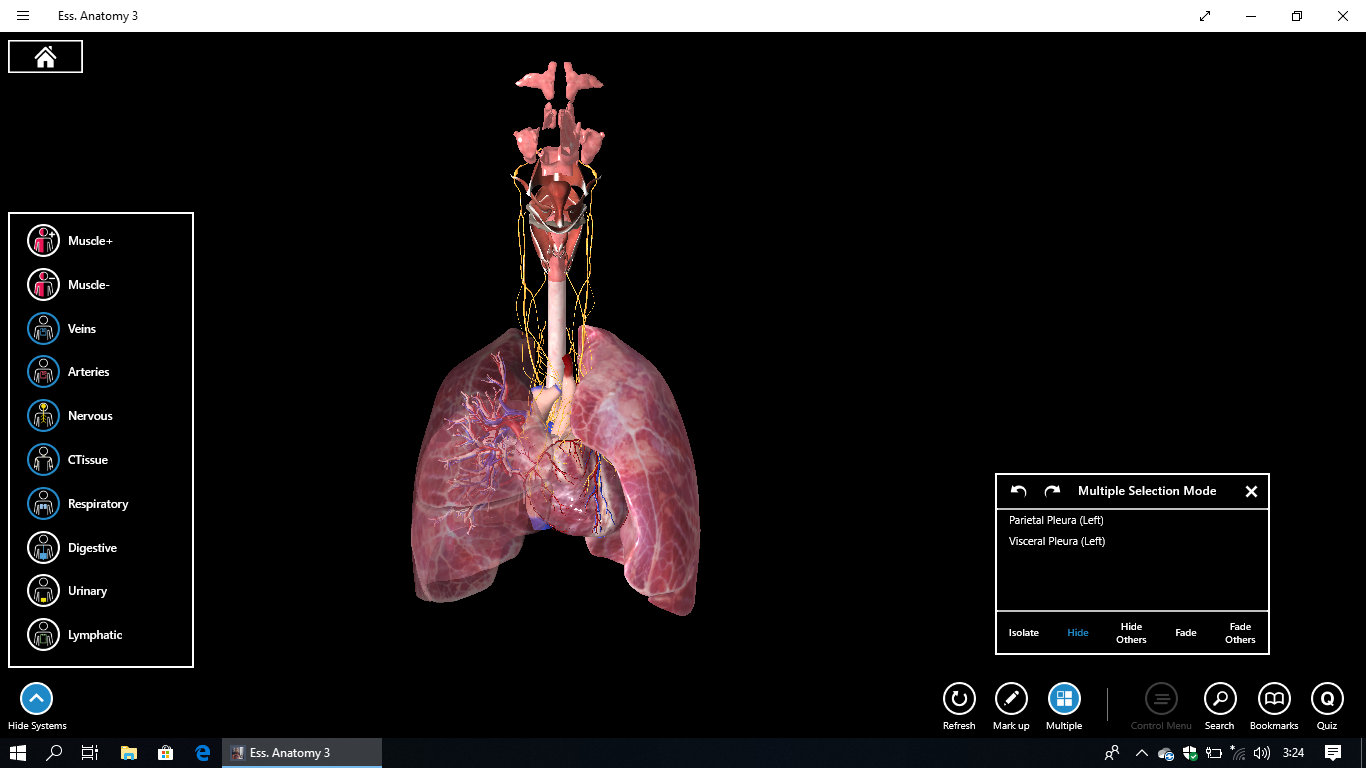 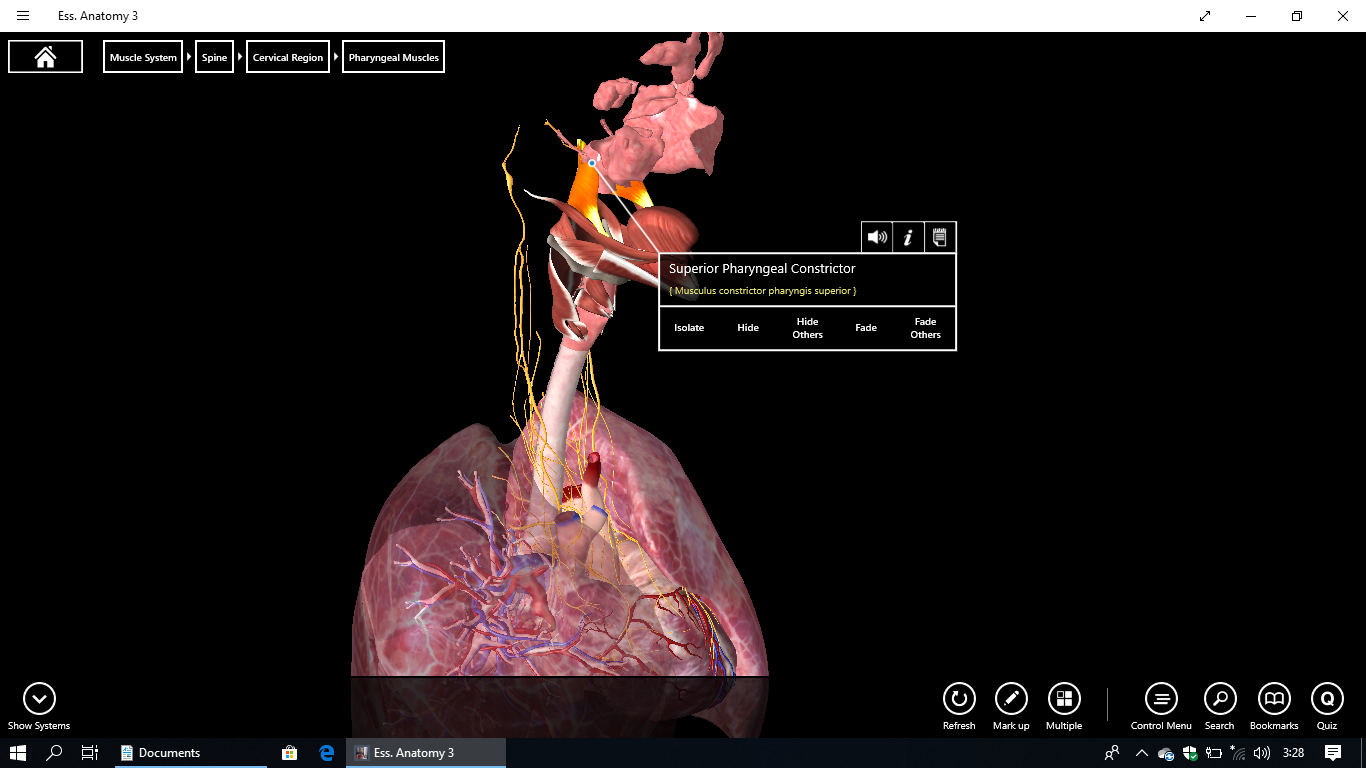 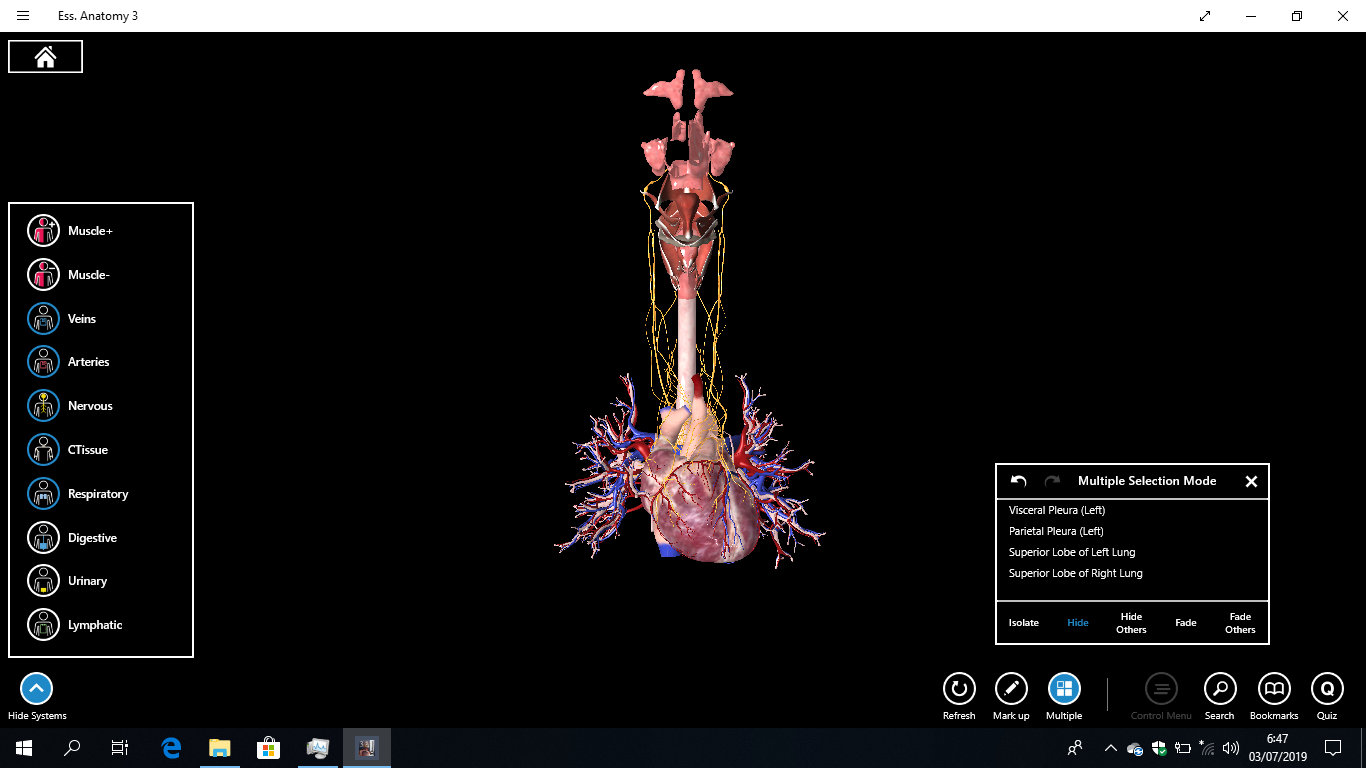 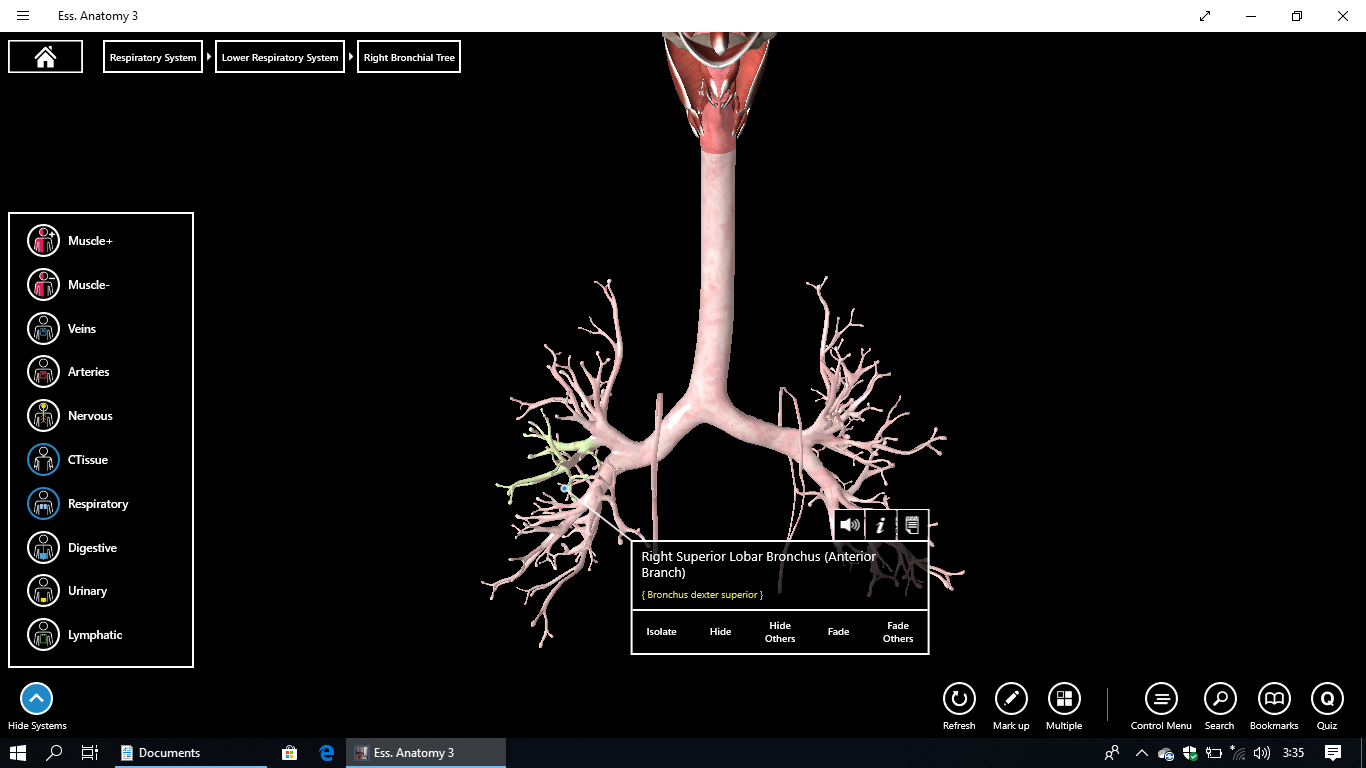 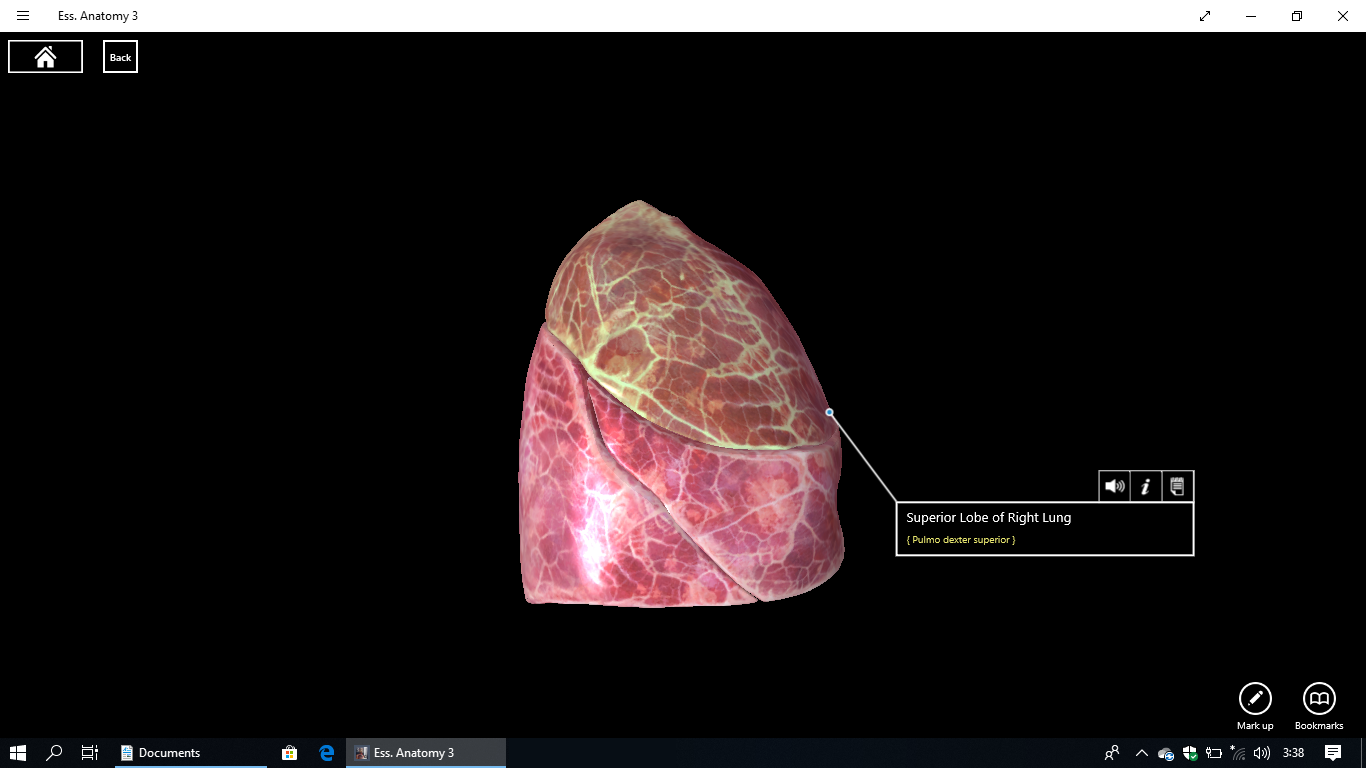 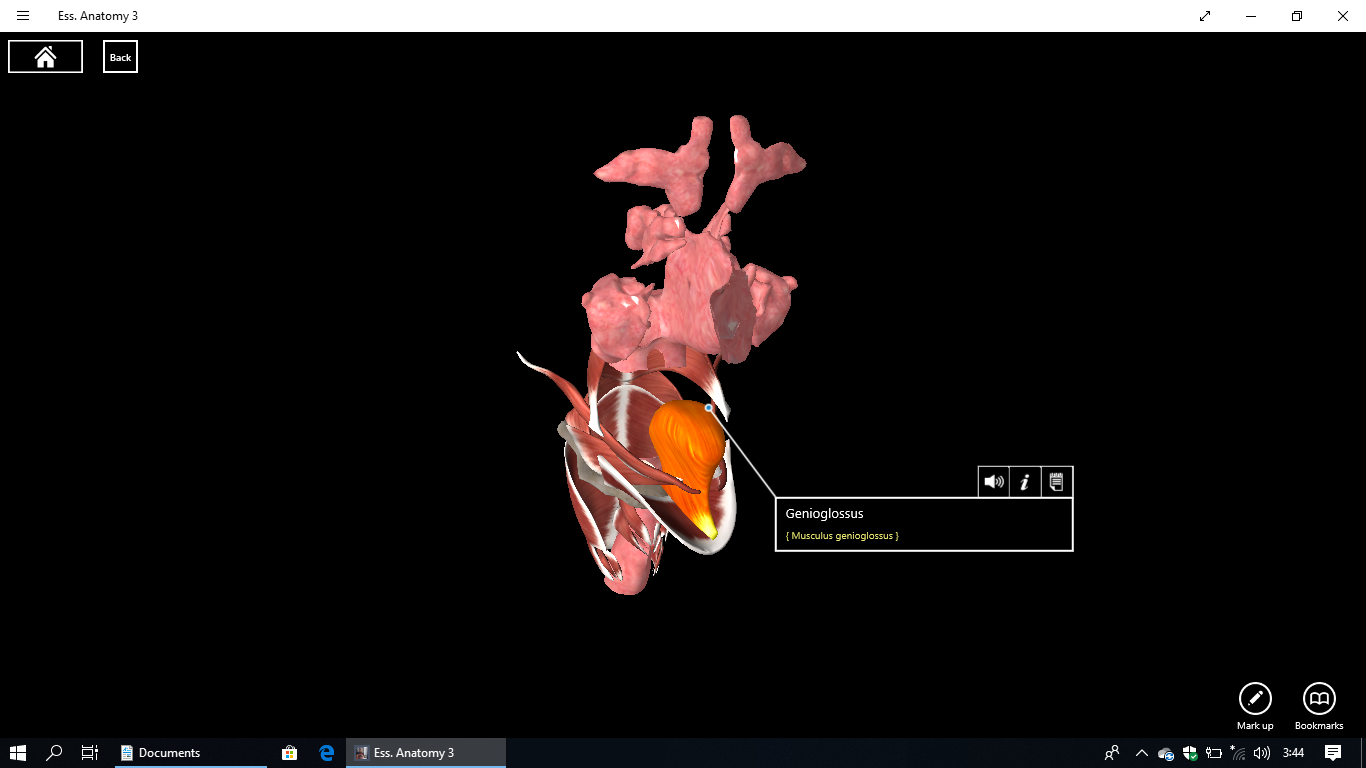 